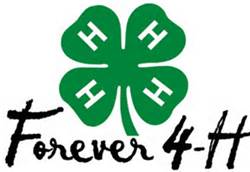 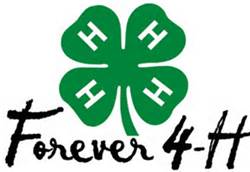 What is 4-H?4-H is fun. 4-H is learning.It's making new friends and doing new things. Sometimes it's even going new places. 4-H is a club... a really big club! The 4-H Club is the largest youth organization in the United States! Louisiana has more than 240,000 4-H members in more than 1,700 clubs. 4-H is conducted in Louisiana by the LSU AgCenter and its Louisiana Cooperative Extension Service.What is a 4-H Club?
A 4-H Club is a group of young people in your school who want to improve their heads, hearts, hands and health. Each 4-H Club has its own officers. Extension Agents from the LSU AgCenter in Lafourche come to the club once a month to present club meetings. What do 4-H members do?
"Learn by doing" is the 4-H Club slogan. 4-H members don't just read about things; they do them. They make things. They take part in club meetings. They learn interesting new things. They learn to follow, and they learn to lead. They help their neighbors and their neighborhoods through club activities.What activities can I participate in the 4-H Club?In 4-H, there are a variety of activities that you can participate in. The activities are parish wide activities. They take place in various places in the parish.  Some of them include: cookery contest, poster contest, record book contest, dog show, pet show, judging contest, photography contest, showing livestock, raising broilers, camps, and many more. You will get more information about each activity from the 4-H Agents.When are the meetings?The 4-H club meets during school hours. Meetings will be held once a month. The dates and times will be given at a later date once the Lafourche Parish agents give them to us.  Lafourche Parish 4-H Agents attend the meetings and present a lesson on an educational topic. How much are the dues?Dues are $8.00 to join the club.What are the requirements of the 4-H Club?Attend the meetings.We encourage our members to at least:Complete 2 posters and enter them in the poster contest.Complete and turn in a record book. (given to student by LSU AgCenter Extension Service)Complete at least 1 of the Achievement Day projects. There are also many more opportunities that students can participate in.  A newsletter from the extension office will be given each month to you to let you know of the upcoming contests and activities. Who are the 4-H Leaders in my school?Your 4-H leader is Mrs. Wilcox. She was a very active 4-Her when she was in school! She also was a Parish 4-H Agent in Lafourche before becoming a teacher. How do I join?To join the RMS 4-H club, complete the permission slip below and return your $8.00 dues to Mrs. Wilcox (room 106). Dues and paperwork are due back by September 5, 2019 to Mrs. Wilcox. I need paperwork and dues by this time so we can elect officers. I am very excited to begin the 4-H club for this school year. I hope that Raceland Middle School can have the biggest and most productive middle school club in the parish this school year!If you would like more information or have questions about the club you can reach me by email kwilcox@mylpsd.com or by phone at 537-5182Your 4-H Club Leader,Mrs. Katie Wilcox Name:_______________________________________                   Grade:__________I give permission for my child, ___________________________________ to join the Raceland Middle School 4-H club. I understand and agree to support and encourage my child to participate in club related activities.I,___________________________ (student’s name) agree and understand that I need to by an active part of my club and participate in club related activities.    Parent Signature:__________________________________________________Student Signature:_________________________________________________Return this permission slip with your $8.00 dues to Mrs. Wilcox (room 106).  Due back by September 5.Please print your schedule. I don’t see all of you on a daily basis. This is so I can find you easily if I need to get something to you. (Please put the teacher and room number.)1st________________________________________2nd________________________________________3rd________________________________________4th________________________________________5th________________________________________6th _______________________________________7th _______________________________________Cubs Academy Teacher:_______________________*** Note: You must also fill out an enrollment card. This will come from the extension office. When you are choosing your book: Put a 1 next to your first choice, a 2 next to your second choice, and a 3 next to your third choice. I ask you to do this because the 4-H Office doesn’t have all the books on the card listed. It makes sure you get your record book in a timely manner. 